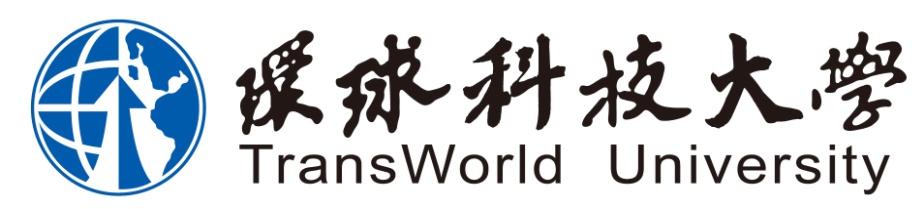   109 年度XXXXX技能競賽師徒家族輔導培訓實施計畫書所屬院別:所屬系科(單位)： 單位主管： 輔導教師：聯絡電話：E–mail：輔導培訓期間：000年000月00日-000年000月00日中華民國000年00月00日目  錄一、競賽家族組成	4(一)家族組成緣由	4(二)家族之重要性	4(三)家族成員遴選機制	4(五)家族可參與之競賽活動項目	4三、109年度培訓授課一覽表	5四、輔導培訓申請表	6附件一、學生名單清冊表	7一、競賽家族組成(一)家族組成緣由(二)家族之重要性(三)家族成員遴選機制(四)家族預期成果(請具體條列，包含質化與量化成果)(五)家族可參與之競賽活動項目(表格不敷使用，請自行增列)二、競賽家族輔導培訓內容(請簡述輔導作法，300字以內)三、109年度培訓授課一覽表109年度0000技能競賽師徒家族培訓授課一覽表  (表格不敷使用，請自行增列)四、輔導培訓申請表環球科技大學109年度XXX技能競賽師徒家族輔導培訓申請表填表日期:   年    月    日 編號:(由教學發展中心填寫)：  環球科技大學109年度      系「XXXXX技能競賽師徒家族輔導培訓」學生名單清冊表註1:表格請自行增列。註2:每一技能競賽菁英家族填一份，請於輔導培訓前二星期內將影本知會教學發展中心，並留存裝訂於結案報告成果冊內。    項次參與競賽活動日期參與競賽活動名稱參與競賽活動項目參與競賽活動地點備註1例:106.05.05-05.072017 HOFEX香港國際美食大獎果雕項目香港234567次別週別培訓單元名稱培訓內容培訓教師授課教室範例:第0次第0週芋頭雕-人物頭部蔬果雕技能00000123所屬學術單位 所屬學術單位 職  稱職  稱姓  名 姓  名 輔導培訓方式說明輔導培訓方式說明輔導培訓方式說明輔導培訓方式說明輔導培訓方式說明預定輔導成果預定輔導成果預定輔導成果預定輔導成果預定輔導成果預定輔導成果訓練地點:訓練時間:年  月  日~  年  月  日週一到週五訓練地點:訓練時間:年  月  日~  年  月  日週一到週五訓練地點:訓練時間:年  月  日~  年  月  日週一到週五訓練地點:訓練時間:年  月  日~  年  月  日週一到週五訓練地點:訓練時間:年  月  日~  年  月  日週一到週五預定參與技能競賽場次:  場次預定招募家族報名人數：  人預定輔導培訓人數:  人預估參與競賽人數(A)：  人預估參與競賽獲獎人數(B)：  人預估家族成員獲獎比率(B/A)：    %預定參與技能競賽場次:  場次預定招募家族報名人數：  人預定輔導培訓人數:  人預估參與競賽人數(A)：  人預估參與競賽獲獎人數(B)：  人預估家族成員獲獎比率(B/A)：    %預定參與技能競賽場次:  場次預定招募家族報名人數：  人預定輔導培訓人數:  人預估參與競賽人數(A)：  人預估參與競賽獲獎人數(B)：  人預估家族成員獲獎比率(B/A)：    %預定參與技能競賽場次:  場次預定招募家族報名人數：  人預定輔導培訓人數:  人預估參與競賽人數(A)：  人預估參與競賽獲獎人數(B)：  人預估家族成員獲獎比率(B/A)：    %預定參與技能競賽場次:  場次預定招募家族報名人數：  人預定輔導培訓人數:  人預估參與競賽人數(A)：  人預估參與競賽獲獎人數(B)：  人預估家族成員獲獎比率(B/A)：    %預定參與技能競賽場次:  場次預定招募家族報名人數：  人預定輔導培訓人數:  人預估參與競賽人數(A)：  人預估參與競賽獲獎人數(B)：  人預估家族成員獲獎比率(B/A)：    %訓練地點:訓練時間:年  月  日~  年  月  日週一到週五訓練地點:訓練時間:年  月  日~  年  月  日週一到週五訓練地點:訓練時間:年  月  日~  年  月  日週一到週五訓練地點:訓練時間:年  月  日~  年  月  日週一到週五訓練地點:訓練時間:年  月  日~  年  月  日週一到週五參與競賽場次及時程參與競賽場次及時程參與競賽場次及時程參與競賽場次及時程參與競賽場次及時程參與競賽場次及時程參與競賽場次及時程參與競賽場次及時程參與競賽場次及時程參與競賽場次及時程參與競賽場次及時程參與競賽名稱參與競賽名稱參與競賽名稱參與競賽時間參與競賽時間參與競賽名稱參與競賽名稱參與競賽名稱參與競賽名稱參與競賽時間參與競賽時間000年00月00日000年00月00日000年00月00日000年00月00日000年00月00日000年00月00日000年00月00日000年00月00日000年00月00日000年00月00日000年00月00日000年00月00日輔導培訓課程(技能)輔導培訓課程(技能)輔導培訓課程(技能)輔導培訓時程輔導培訓時程輔導培訓時程年  月  日 至    年     月   日年  月  日 至    年     月   日年  月  日 至    年     月   日年  月  日 至    年     月   日年  月  日 至    年     月   日年  月  日 至    年     月   日年  月  日 至    年     月   日年  月  日 至    年     月   日輔導培訓方式輔導培訓方式輔導培訓方式與校內連結之課程與校內連結之課程與校內連結之課程培訓教師簽名 培訓教師簽名 培訓教師簽名 系所主管 學院院長學院院長學院院長教學發展中心教學發展中心教學發展中心教務長備註1.新成立技能競賽菁英家族，請教師於每學年開學後一個月內協助填寫並繳交至各系所，核定後送教務處教學發展中心。2.請教師於每學年結束後，協助填寫輔導培訓成果報告，並繳交至各系所，核定後送教務處教學發展中心彙整簽核後，送交相關單位進行年度考核參考。1.新成立技能競賽菁英家族，請教師於每學年開學後一個月內協助填寫並繳交至各系所，核定後送教務處教學發展中心。2.請教師於每學年結束後，協助填寫輔導培訓成果報告，並繳交至各系所，核定後送教務處教學發展中心彙整簽核後，送交相關單位進行年度考核參考。1.新成立技能競賽菁英家族，請教師於每學年開學後一個月內協助填寫並繳交至各系所，核定後送教務處教學發展中心。2.請教師於每學年結束後，協助填寫輔導培訓成果報告，並繳交至各系所，核定後送教務處教學發展中心彙整簽核後，送交相關單位進行年度考核參考。1.新成立技能競賽菁英家族，請教師於每學年開學後一個月內協助填寫並繳交至各系所，核定後送教務處教學發展中心。2.請教師於每學年結束後，協助填寫輔導培訓成果報告，並繳交至各系所，核定後送教務處教學發展中心彙整簽核後，送交相關單位進行年度考核參考。1.新成立技能競賽菁英家族，請教師於每學年開學後一個月內協助填寫並繳交至各系所，核定後送教務處教學發展中心。2.請教師於每學年結束後，協助填寫輔導培訓成果報告，並繳交至各系所，核定後送教務處教學發展中心彙整簽核後，送交相關單位進行年度考核參考。1.新成立技能競賽菁英家族，請教師於每學年開學後一個月內協助填寫並繳交至各系所，核定後送教務處教學發展中心。2.請教師於每學年結束後，協助填寫輔導培訓成果報告，並繳交至各系所，核定後送教務處教學發展中心彙整簽核後，送交相關單位進行年度考核參考。1.新成立技能競賽菁英家族，請教師於每學年開學後一個月內協助填寫並繳交至各系所，核定後送教務處教學發展中心。2.請教師於每學年結束後，協助填寫輔導培訓成果報告，並繳交至各系所，核定後送教務處教學發展中心彙整簽核後，送交相關單位進行年度考核參考。1.新成立技能競賽菁英家族，請教師於每學年開學後一個月內協助填寫並繳交至各系所，核定後送教務處教學發展中心。2.請教師於每學年結束後，協助填寫輔導培訓成果報告，並繳交至各系所，核定後送教務處教學發展中心彙整簽核後，送交相關單位進行年度考核參考。1.新成立技能競賽菁英家族，請教師於每學年開學後一個月內協助填寫並繳交至各系所，核定後送教務處教學發展中心。2.請教師於每學年結束後，協助填寫輔導培訓成果報告，並繳交至各系所，核定後送教務處教學發展中心彙整簽核後，送交相關單位進行年度考核參考。1.新成立技能競賽菁英家族，請教師於每學年開學後一個月內協助填寫並繳交至各系所，核定後送教務處教學發展中心。2.請教師於每學年結束後，協助填寫輔導培訓成果報告，並繳交至各系所，核定後送教務處教學發展中心彙整簽核後，送交相關單位進行年度考核參考。系所培訓教師姓名預定培訓人數實際培訓人數培訓日期年  月  日~    年  月  日編號班級學號姓名編號班 級學號姓名1829310411512613714